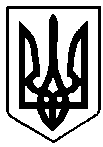 ВАРАСЬКА МІСЬКА РАДА                    Восьме скликання                                                            (двадцять перша сесія)Р І Ш Е Н Н Я14 липня 2022 року                                                                №1546-РР-VIII  Про внесення змін до установчих документівдошкільного навчального закладу «Берізка» загального розвитку, комунальної форми власності с.Собіщиці 	З метою приведення статуту дошкільного навчального закладу «Берізка» загального розвитку, комунальної форми власності с. Собіщиці до вимог чинного законодавства України, відповідно до частини восьмої статті 22, пункту 1 частини другої статті 25 Закону України «Про освіту», статті 13 Закону України «Про дошкільну освіту», враховуючи рішення Вараської міської ради від 23.12.2020 № 81 «Про надання згоди на безоплатну передачу майна спільної власності територіальних громад сіл, селищ Володимирецького району у комунальну власність Вараської міської територіальної громади», керуючись пунктом 61 розділу V «Прикінцеві та перехідні положення», статтею 25, пунктом 30 статті 26 Закону України «Про місцеве самоврядування в Україні», Вараська міська рада В И Р І Ш И Л А :1.  Внести зміни до установчих документів дошкільного навчального закладу «Берізка» загального розвитку, комунальної форми власності с.Собіщиці, а саме: змінити назву із дошкільного навчального закладу «Берізка» загального розвитку, комунальної форми власності с.Собіщиці на Собіщицький заклад дошкільної освіти Вараської міської ради.2. Включити до складу засновників Собіщицького закладу дошкільної освіти Вараської міської ради Вараську міську раду з повноваженнями, правами та обов’язками засновника.3. Затвердити Статут Собіщицького закладу дошкільної освіти Вараської міської ради в новій редакції (додається).4. Уповноважити директора Собіщицького закладу дошкільної освіти Вараської міської ради подати всі необхідні документи для проведення державної реєстрації змін до установчих документівв новій редакції.5. Директору Собіщицького закладу дошкільної освіти Вараської міської ради здійснити організаційно-правові заходи, пов’язані з виконанням цього рішення в порядку, передбаченому законодавством.6. Контроль за виконанням рішення покласти на заступника міського голови з питань діяльності виконавчих органів ради згідно розподілу функціональних обов’язків та постійну депутатську комісію з гуманітарних питань, дитячої, молодіжної політики та спорту (гуманітарна).Міський голова                                                          Олександр МЕНЗУЛ